2018台北雙年展策展人媒體見面會Taipei Biennial 2018 Press Conference媒體圖說Image Description2018台北雙年展策展人吳瑪悧(中)、范切斯科．馬納克達(左)與臺北市立美術館館長林平(右)合影©臺北市立美術館，陳泳任攝2018 Taipei Biennial Curators, Mali Wu (M) and Francesco Manacorda (L) with Director of TFAM, Ping Lin (R)©Taipei Fine Arts Museum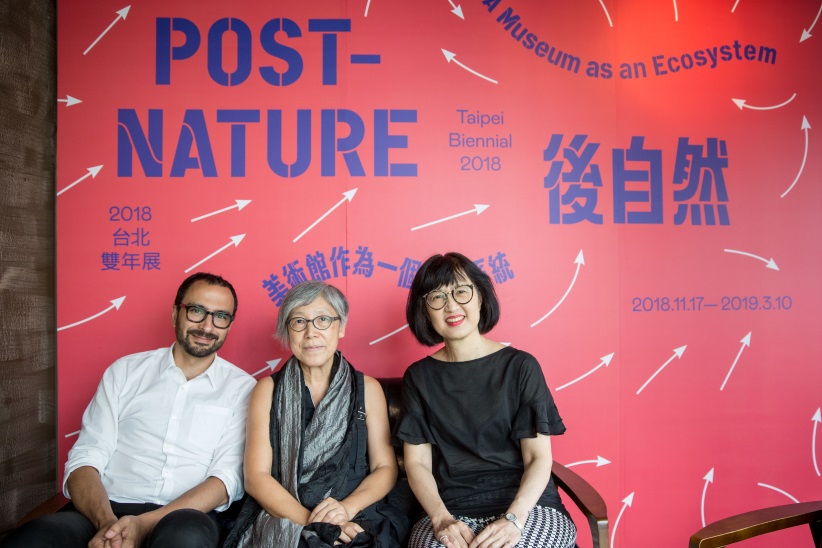 2018台北雙年展策展人吳瑪悧(中)、范切斯科．馬納克達(左)與臺北市立美術館館長林平(右)合影©臺北市立美術館，陳泳任攝2018 Taipei Biennial Curators, Mali Wu (M) and Francesco Manacorda (L) with Director of TFAM, Ping Lin (R)©Taipei Fine Arts Museum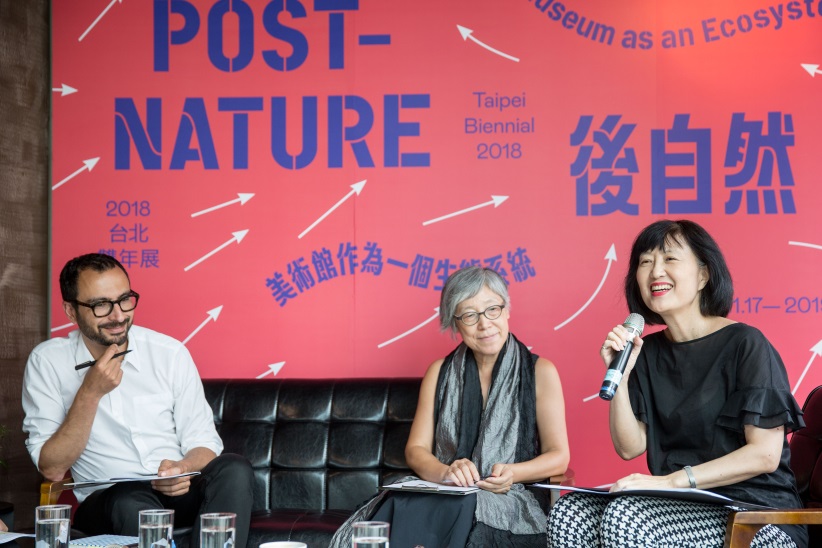 策展人吳瑪悧Curator of Taipei Biennial 2018, Mali Wu©Taipei Fine Arts Museum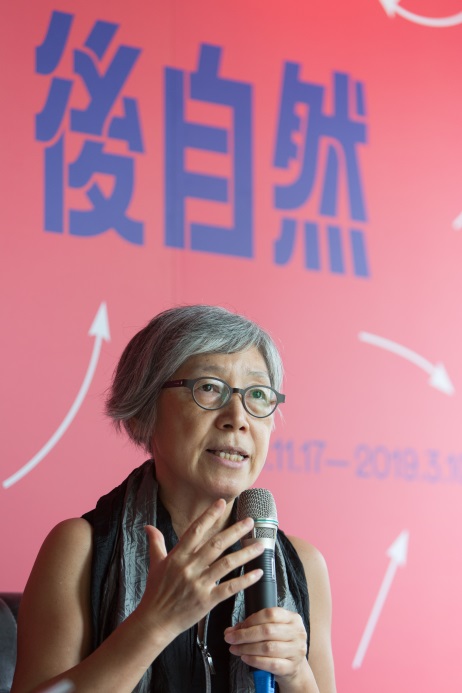 策展人范切斯科．馬納克達Curator of Taipei Biennial 2018, Francesco Manacorda©Taipei Fine Arts Museum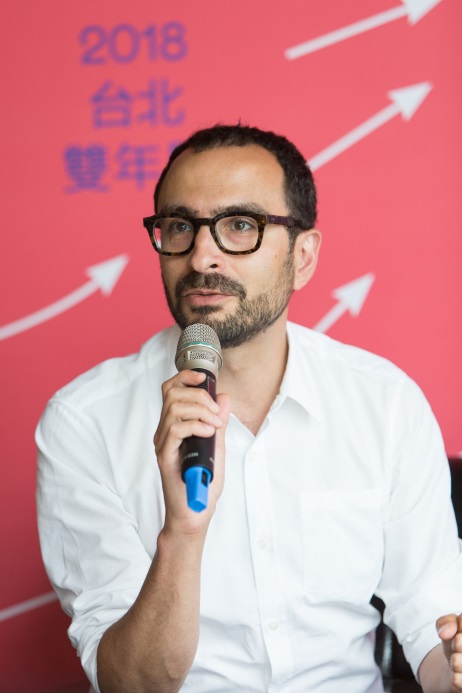 臺北市立美術館館長林平Director of TFAM, Ping Lin©Taipei Fine Arts Museum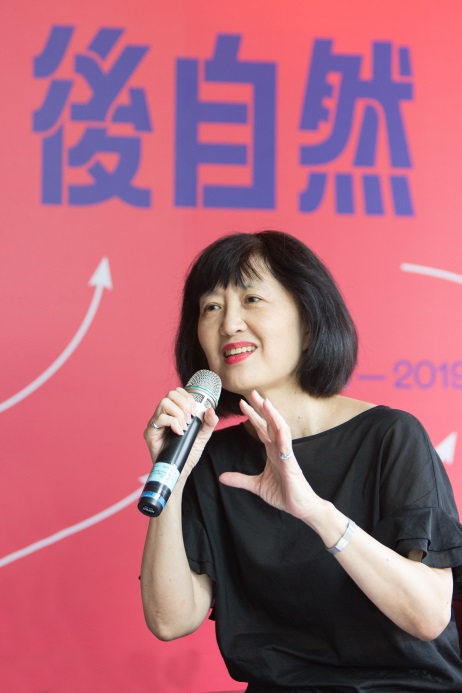 